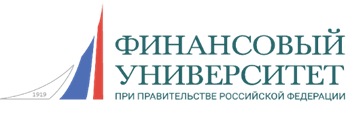 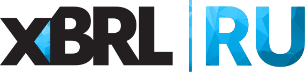                           Уважаемые коллеги!23 марта 2021 г. был проведен вебинар по теме: «Применение формата XBRL для страховщиков в соответствии с финальной таксономией XBRL Банка России версии 4.0» с участием сотрудников Департамента управления данными Банка России.На вебинаре были рассмотрены следующие вопросы: 1. Обзор ключевых изменений в таксономии XBRL Банка России (версия 4): модуль надзорной отчетности.2. Обзор ключевых изменений в таксономии XBRL Банка России (версия 4): модуль бухгалтерской (финансовой) отчетности.3. Вопросы, ответы.Спикеры:Комлева Елена Анатольевна – заместитель начальника Управления разработки и поддержки таксономии XBRL Департамента управления данными Банка России.Маслова Дарья Васильевна – советник экономический Управления методологического обеспечения сбора и обработки отчетности Департамента управления данными Банка России.Герасимова Юлия Александровна – ведущий экономист отдела таксономии бухгалтерской (финансовой) отчетности Управления разработки и поддержки таксономии XBRL Департамента управления данными Банка России.В процессе вебинара слушатели активно задавали вопросы.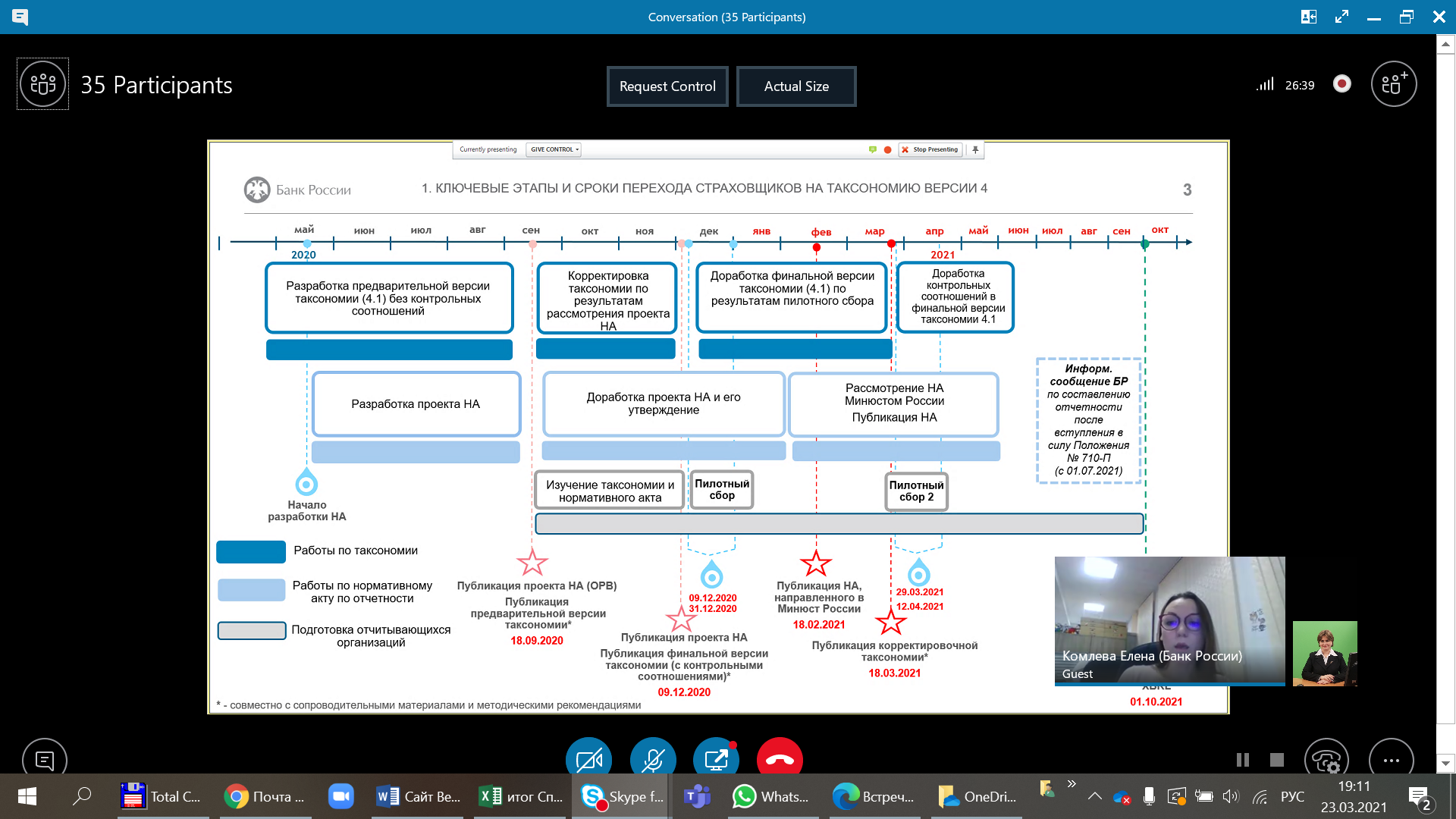 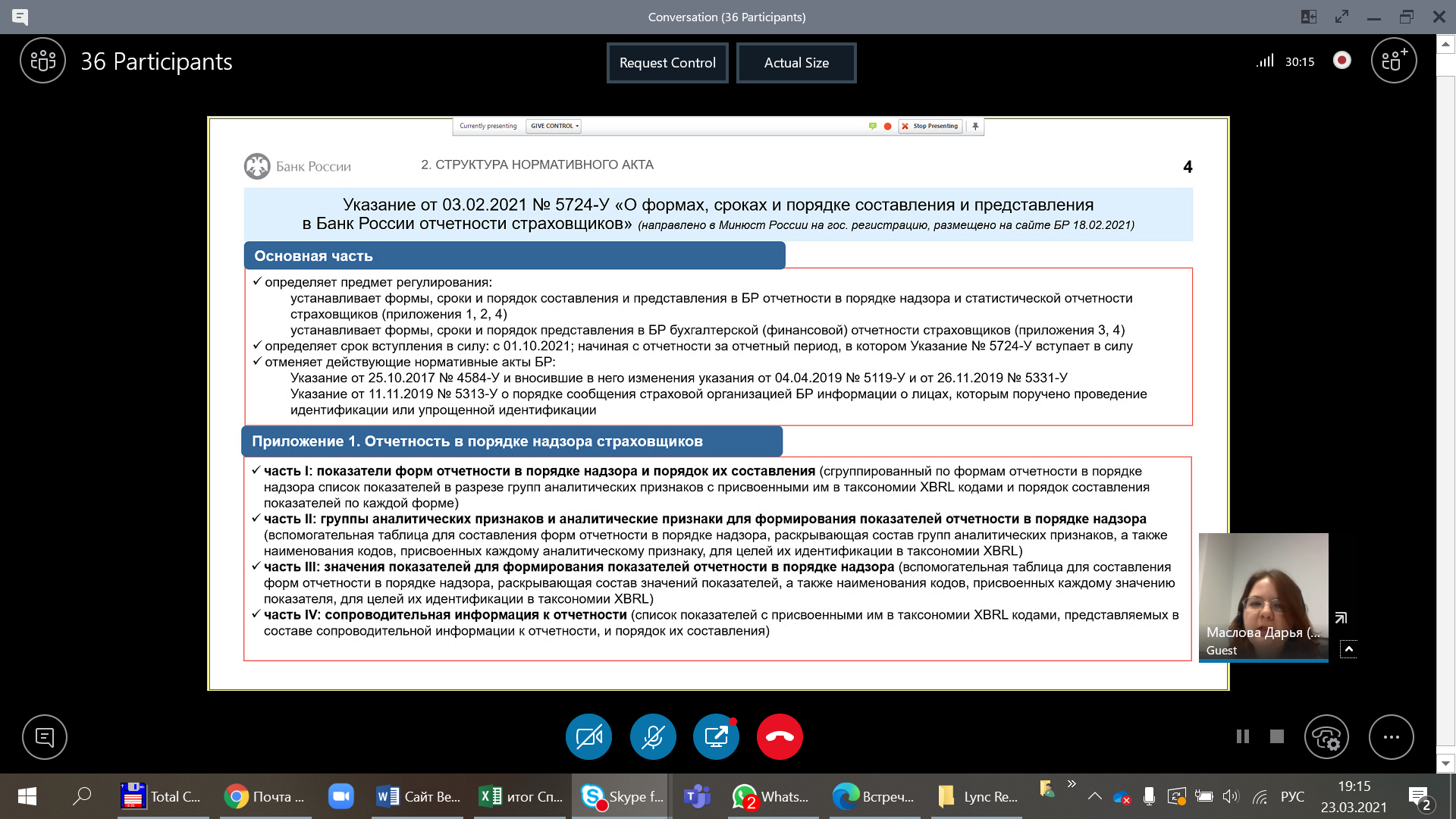 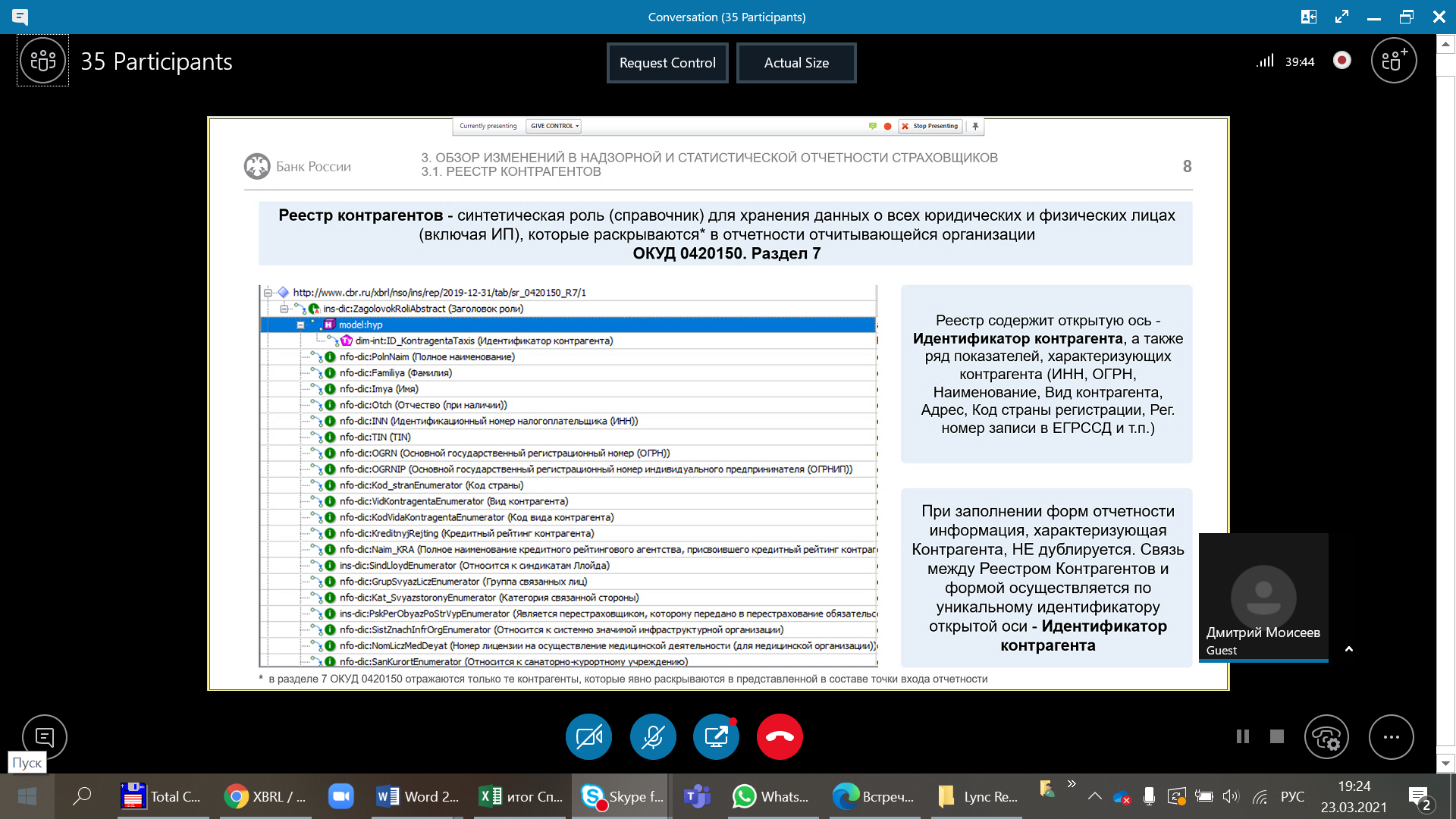 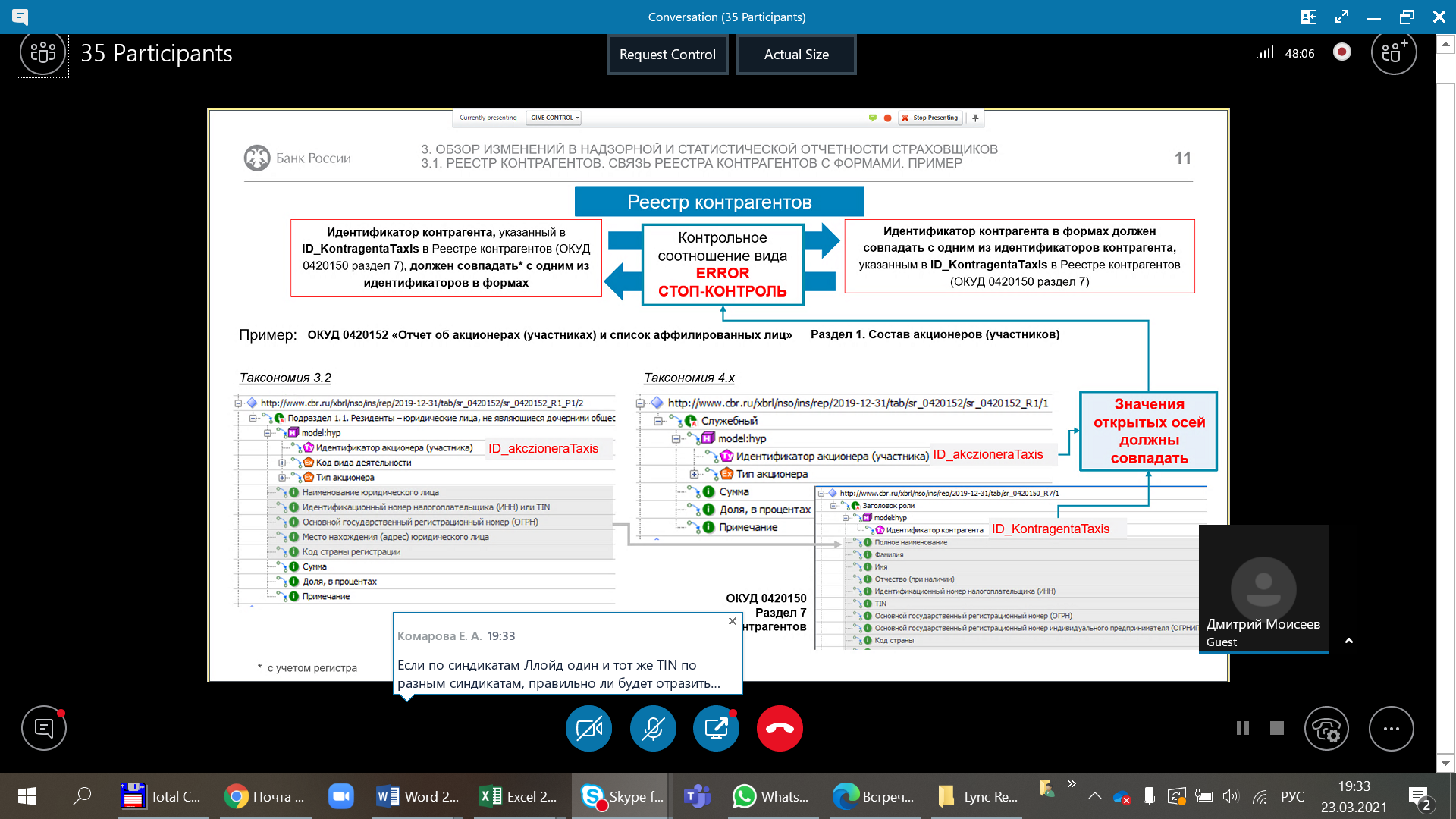 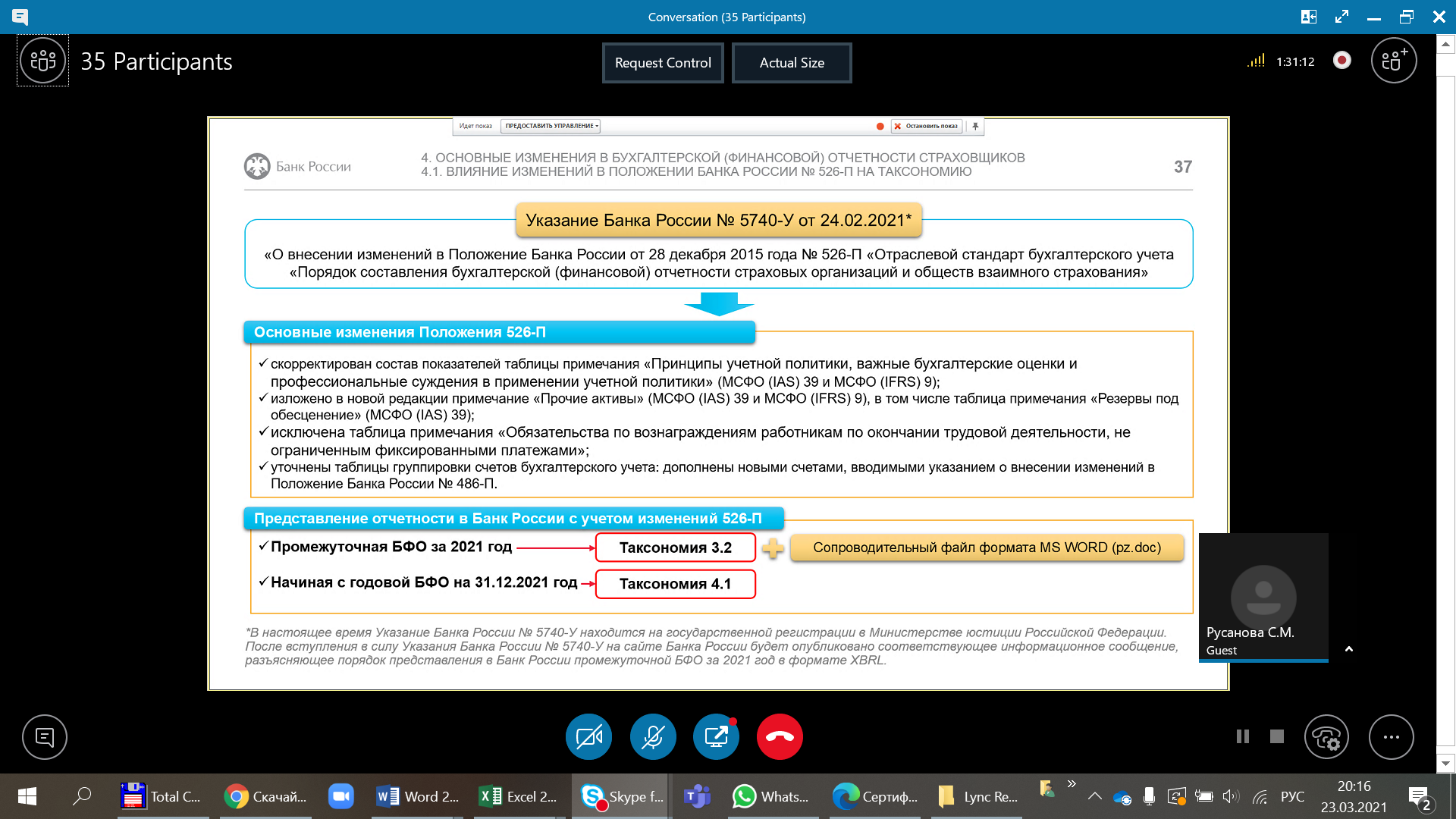 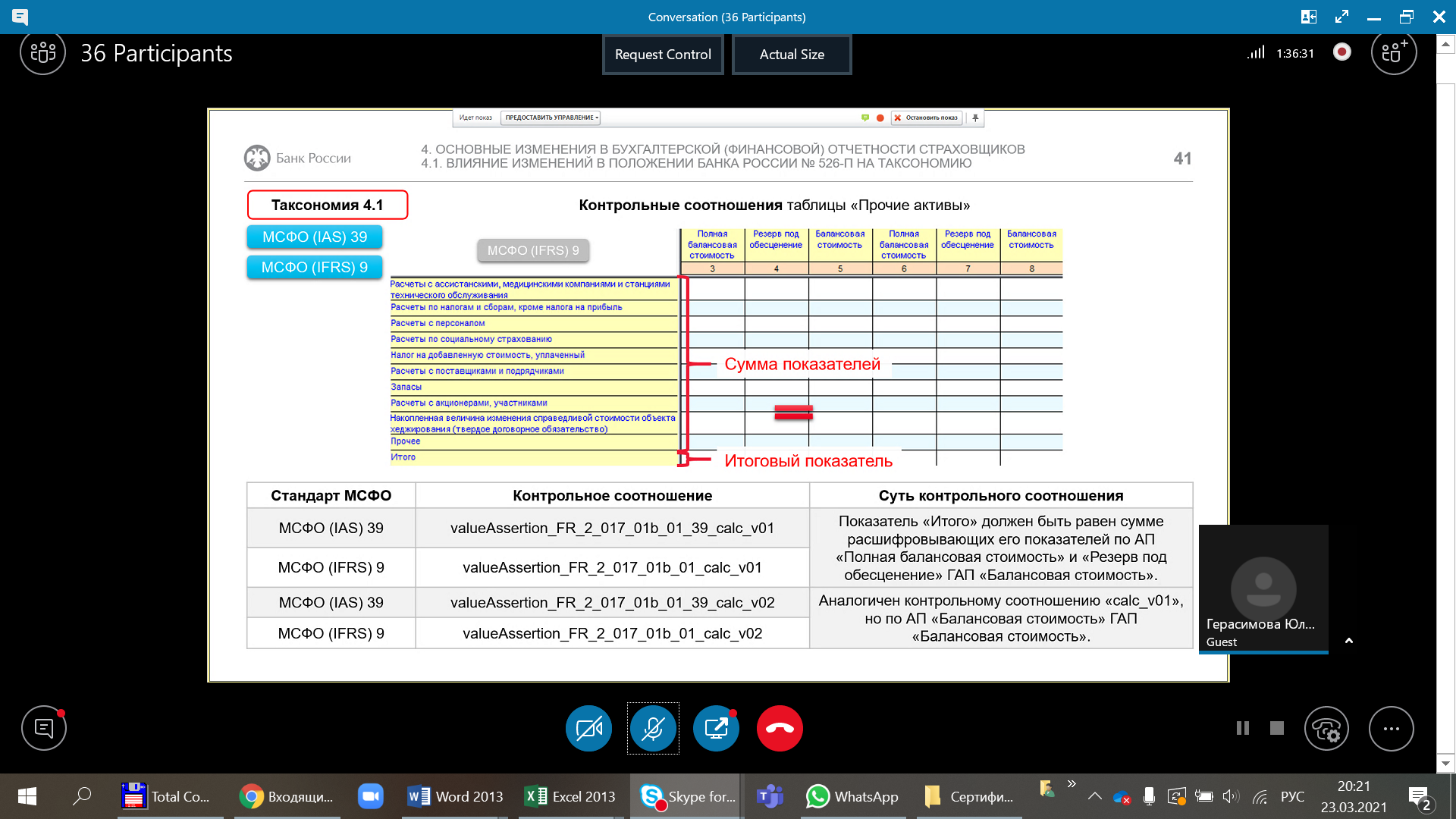 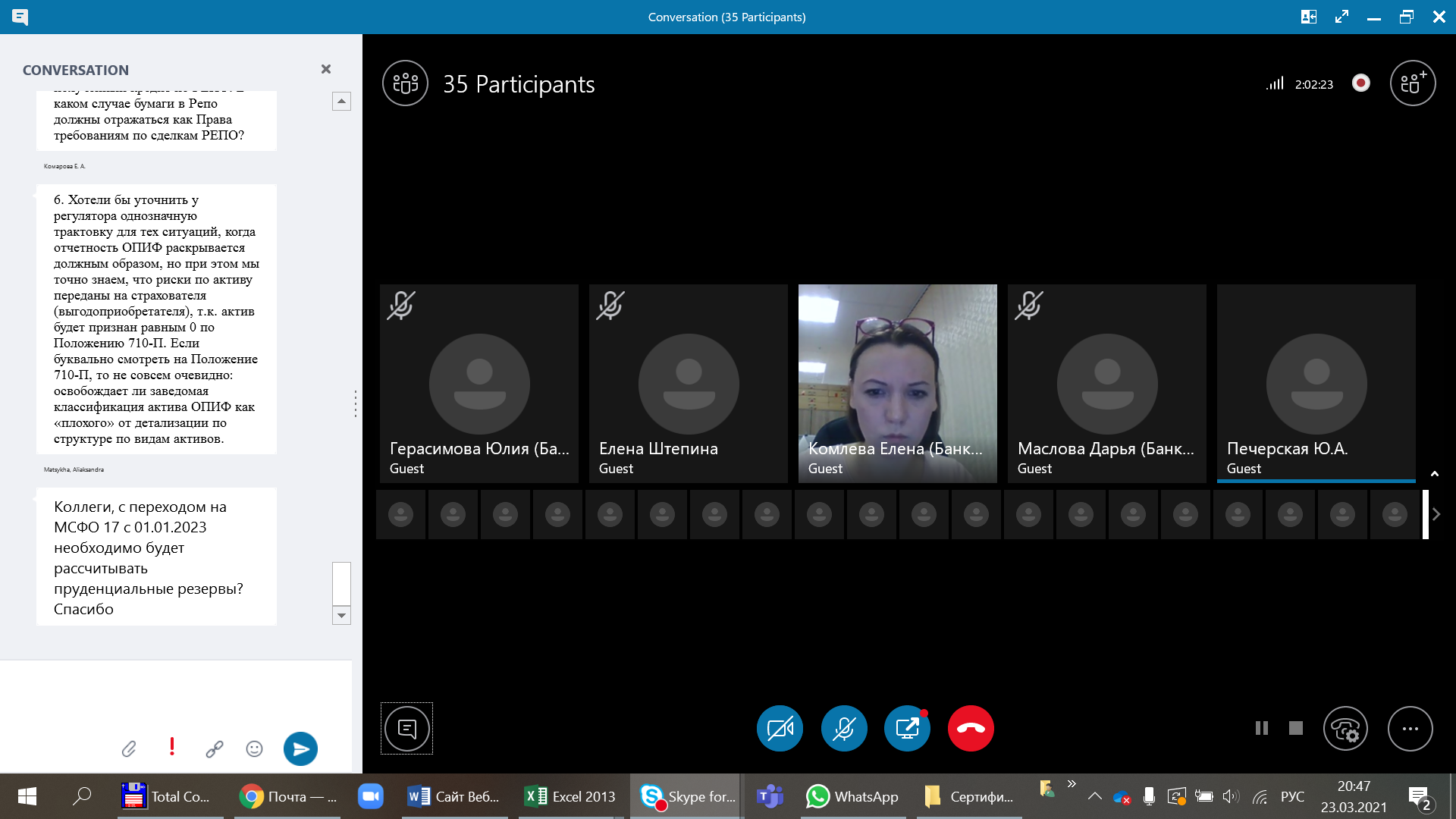 